освоения   основной образовательной программы начального общего, основного общего, среднего общего образования.1.3.  Рабочие  программы  являются компонентом основных образовательных программ,  разрабатываются на основе требований к результатам освоения основной образовательной программы начального общего, основного общего, среднего общего образования  с учетом программ , включенных в ее структуру.2. Требования к разработке Рабочей программы по учебным предметам, курсам, курсам внеурочной  деятельности   2.1  Рабочая  программа  разрабатывается на основе:-  требований федеральных государственных образовательных стандартов;-  обязательного минимума содержания учебных программ;-  требований к уровню подготовки выпускников;- объема часов, определенного учебным планом Образовательного    учреждения для реализации учебных предметов, курсов;- особенностей контингента обучающихся Образовательного учреждения;- использования в образовательном процессе необходимого комплекта учебно-методического обеспечения;-требований к примерным (типовым) учебным программам и на основе имеющихся примерных (типовых) учебных программ, авторских рабочих учебных программ. 2.2. Структура Рабочей программы учебных предметов, курсов:2.3. 2.2. Структура Рабочей программы курсов внеурочной деятельности:Сроки и порядок рассмотрения Рабочих программ3.1. Сроки и порядок рассмотрения Рабочей программы определяется данным Положением.3.2. Сроки и порядок рассмотрения Рабочей программы осуществляется следующим образом:3.2.1. Первый этап – Рабочая программа рассматривается на заседании методического объединения учителей школы (результаты рассмотрения заносятся в протокол);          Второй этап – Рабочая программа принимается на заседании Педагогического совета Образовательного учреждения и утверждается приказом директора Образовательного учреждения.3.3. Рабочая программа разрабатывается ежегодно. 3.4. Разработчик Рабочей программы производит техническую экспертизу , которая оформляется в виде листа экспертизы (Приложение 1)4. Контроль за реализацией Рабочей программы в части выполнения  годового календарно-тематического планирования .4.1.  Контроль  за реализацией Рабочей программы в части выполнения годового  календарно-тематического планирования   осуществляется  в следующем порядке:учитель прогнозирует выполнение календарно-тематического планирования на текущий год с учетом государственных праздничных дней  и сроков проведения школьных каникул;по окончании четверти педагогический работник анализирует выполнение  календарно-тематического планирования и  предоставляет в учебную часть  лист выполнения Рабочей программы  в соответствии с расписанием учебных занятий и занятий по внеурочной деятельности; в случае отставания прохождения Рабочей программы педагогический работник  оформляет листы корректировки календарно-тематического планирования  для выполнения в полном объеме;Корректировка Рабочих программ производится в соответствии  с Положением о корректировке рабочих программ. Приложение 1.Лист  технической экспертизы Рабочей программы по учебному предметуЛист  технической экспертизы Рабочей программы по курсу внеурочной деятельностиГосударственное бюджетное общеобразовательное учреждение средняя 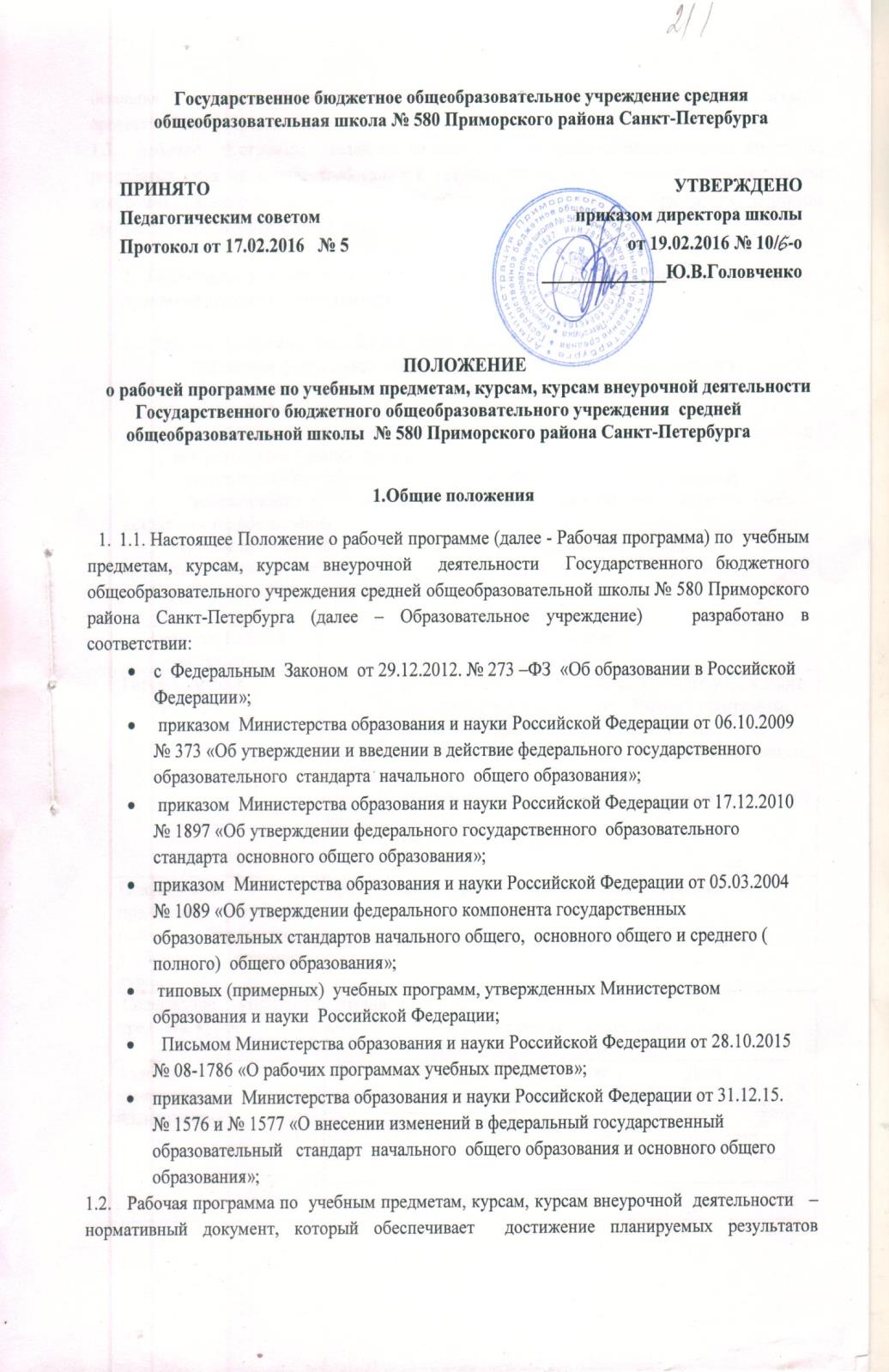 общеобразовательная школа № 580 Приморского района Санкт-ПетербургаЭлементы Рабочей программыСодержаниеТитульный лист1. Полное  наименование образовательного учреждения; 2. Гриф принятия, утверждения   Рабочей программы; 3. Название учебного предмета, курса, УМК; 4.  Ф.И.О. педагога, разработавшего и реализующего учебный предмет, курс;5.  Указание  ступени обучения , в которой реализуется учебный предмет, курс; 6.  Год составления программы.Планируемые предметные результаты освоения конкретного учебного предмета, курса.Предметные результаты освоения учебного предмета Содержание учебного предмета, курсаНазвание разделов, тем;Количество часов для изучения раздела, темы;Краткое содержание разделов, учебной темыКалендарно-тематическое планирование Элементы Рабочей программыСодержаниеТитульный лист1. Полное  наименование образовательного учреждения; 2. Гриф принятия, утверждения   Рабочей программы; 3. Название курса внеурочной деятельности; 4.  Ф.И.О. педагогического работников, разработавшего и реализующего курс внеурочной деятельности;5.  Указание  класса (ов), в котором (ых) реализуется  курс; 6.  Год составления программы.Планируемые метапредметные и личностные результаты освоения конкретного  курса.Метапредметные и личностные результаты  освоения курса внеурочной деятельности Содержание  курсаНазвание разделов, тем;Количество часов для изучения раздела, темы;Краткое содержание разделов,  темыКалендарно-тематическое планирование РазделСтраницыВыполнение (+ или -)Титульный листПолное  наименование образовательного учреждения;Гриф утверждения  программыНазвание учебного предмета, курсаУМК (наличие библиотечного фонда)Ф.И.О. педагога, разработавшего и реализующего учебный предмет, курсУказание  ступени обучения , в которой реализуется учебный предмет, курсГод составления программы.Планируемые предметные результаты освоения конкретного учебного предмета, курса.Содержание учебного предмета, курсаКалендарно-тематическое планирование с указанием количества часов, отводимых на освоение каждой темы (для предметов физика, химия, география, биология  указывается количество лабораторных и практических работ)РазделСтраницыВыполнение (+ или -)Титульный листПолное  наименование образовательного учреждения;Гриф утверждения  программыНазвание  курсаФ.И.О. педагогического работника, разработавшего и реализующего курсУказание  класса (ов) , в котором (ых) реализуется  курсГод составления программы.Личностные и метапредметные результаты освоения конкретного курса.Содержание учебного  курсаУказаны формы организации   занятийУказаны основные виды  деятельности.Календарно-тематическое планирование с указанием количества часов, отводимых на освоение каждой темы 